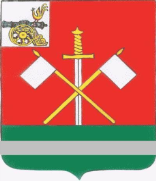 СМОЛЕНСКАЯ ОБЛАСТЬМОНАСТЫРЩИНСКИЙ РАЙОННЫЙ СОВЕТ ДЕПУТАТОВ	Р Е Ш Е Н И Еот 28 августа 2023 года 	                                                                                      № 44В соответствии с Федеральным законом от 06.10.2003  № 131-ФЗ «Об общих принципах организации местного самоуправления в Российской Федерации», Федеральным законом от 07.02.2011 № 6-ФЗ «Об общих принципах организации и деятельности контрольно-счетных органов субъектов Российской Федерации и муниципальных образований», областным законом от 29.09.2021  № 91-з «О мерах по материальному и социальному обеспечению председателя, заместителя, аудиторов контрольно-счетного органа муниципального образования Смоленской области», руководствуясь  Уставом муниципального образования «Монастырщинский район» Смоленской области, Монастырщинский районный Совет депутатовРЕШИЛ:1. Внести в решение Монастырщинского районного Совета депутатов от 24.02.2022 № 9 «О мерах по материальному и социальному обеспечению председателя Контрольно-ревизионной комиссии муниципального образования «Монастырщинский район» Смоленской области» следующие изменения:1) пункт 1 изложить в следующей редакции:«1. Установить размер должностного оклада лицу, замещающему муниципальную должность председателя Контрольно-ревизионной комиссии муниципального образования «Монастырщинский район» Смоленской области согласно приложению №1»;2) приложение №1 изложить в следующей редакции (прилагается).2. Настоящее решение вступает в силу с момента подписания и распространяет свое действие на правоотношения, возникшие с 1 июля 2023 года.3. Настоящее решение подлежит официальному опубликованию в общественно-политической газете Монастырщинского района Смоленской области «Наша жизнь».Глава муниципального образования 	                     Председатель «Монастырщинский район»			                     Монастырщинского районногоСмоленской области				                    Совета депутатов В.Б. Титов 		                              П.А. СчастливыйПриложение  №1к решению Монастырщинского                           районного Совета депутатов      от 28.08.2023г.   №44    РАЗМЕРдолжностного оклада лица, замещающего муниципальную должность председателя Контрольно-ревизионной комиссии муниципального образования «Монастырщинский район» Смоленской областиО внесении изменений в решение Монастырщинского районного Совета депутатов от 24.02.2022  №9 «О мерах по  материальному и социальному обеспечению председателя Контрольно-ревизионной комиссии муниципального образования «Монастырщинский район» Смоленской области»Наименование должностиРазмер должностного оклада в соответствии с группой по оплате труда (рублей)Муниципальная должностьПредседатель Контрольно-ревизионной комиссии муниципального образования «Монастырщинский район» Смоленской области7 547